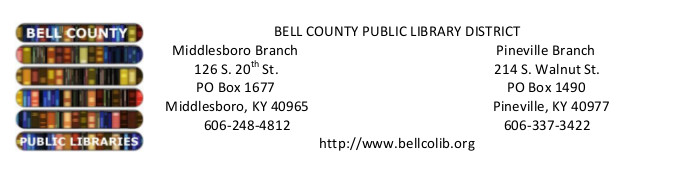 Application for EmploymentPOSITION DESIRED      For what position are you applying?  ___________________________________________________      Are you applying for:    __________  full-time                          ___________  part-timeAVAILABILITYAre you willing to work:       Days 	_____Regularly		  _____Sometimes		_____Never      Evenings     _____Regularly		  _____Sometimes		_____Never      Saturdays   _____Regularly		  _____Sometimes		_____NeverWhat date would you be available to start employment? ___________________________Education: List the school[s] you attended, degree, and year of graduationAttach a separate sheet, if necessaryEquipment: What is your experience/skill level with each of the following?Work/Volunteer Experience: Attach additional pages, if necessary.List experience in reverse chronological order, starting with your current job.Professional References: List and provide contact information for three individuals who are familiar with your skills, knowledge, abilities, and work ethic. Please do NOT list relatives/friends.Do you hold a valid Kentucky driver’s license?           _______yes    __________noCriminal Background Disclosure1. Have you ever been convicted of a crime?	 Yes	 No	If yes, attach a separate sheet detailing date, place, and nature of each conviction.2. I hereby authorize Bell County Public Library District to conduct a background inquiry on me. I understand that an offer of employment may be contingent on the successful outcome of this background check.	 Yes	 NoPlease read carefully before signing – Incomplete or unsigned applications will not be considered.I certify that the information given by me in this application is true and complete. I understand and agree that any false information, misrepresentation, or concealment of fact is sufficient grounds for either my immediate discharge without recourse or refusal of employment by the Bell County Public Library District.I agree that if I am employed by the Bell County Public Library District my employment may be terminated at any time without liability except such wages/benefits as may have been earned at the date of such termination. I further understand and acknowledge that this is an application for employment, that no employment contract is being offered and that if I am employed such employment is for an unspecified period of time and that the library can change hours, wages, benefits, and conditions at any time.I understand and agree that all information furnished in this application may be verified by the Bell County Public Library District. I also understand that any employment is subject to a satisfactory check of references. I hereby authorize all individuals and organizations named or referred to in this application and any law enforcement organizations to give the library all information relative to my employment, work habits, and character and hereby release such individuals, organizations, and the library from any liability for any claim or damage that may result.  I understand that only finalists for this position will be contacted. 
Signature		Date	Last NameFirst NameStreet AddressCity/ZipPhone:  

Soc. Sec. #:   E-mailAre you legally eligible for employment in the United States?When are you available to start work?Are you available to work scheduled daytime, evening, Saturday, and Sunday hours?Are you available to work scheduled daytime, evening, Saturday, and Sunday hours?SchoolDegree EarnedYear GraduatedComputer [word processing, etc.]	 Low	 Moderate	 HighInternet [E-mail, WWW, etc.]	 Low	 Moderate	 High	 NoCopier	 Low	 Moderate	 HighLaser Printer	 Low	 Moderate	 HighFAX Machine	 Low	 Moderate	 HighEmployer or OrganizationWhat were your duties? Why did you leave?Start & end datesWhat were your duties? Why did you leave?Number of hours worked per weekWhat were your duties? Why did you leave?Supervisor’s Name & Phone NumberMay we contact your supervisor if you are a finalist for the position?Employer or OrganizationWhat were your duties? Why did you leave?Start & end datesWhat were your duties? Why did you leave?Number of hours worked per weekWhat were your duties? Why did you leave?Supervisor’s Name & Phone NumberMay we contact your supervisor if you are a finalist for the position?Employer or OrganizationWhat were your duties? Why did you leave?Start & end datesWhat were your duties? Why did you leave?Number of hours worked per weekWhat were your duties? Why did you leave?Supervisor’s Name & Phone NumberMay we contact your supervisor if you are a finalist for the position?NamePhone #How does this person know you?How does this person know you?NamePhone #How does this person know you?How does this person know you?NamePhone #How does this person know you?How does this person know you?